Филиал Муниципального бюджетного общеобразовательного учреждения «Возрожденская средняя школа»Озерская основная школа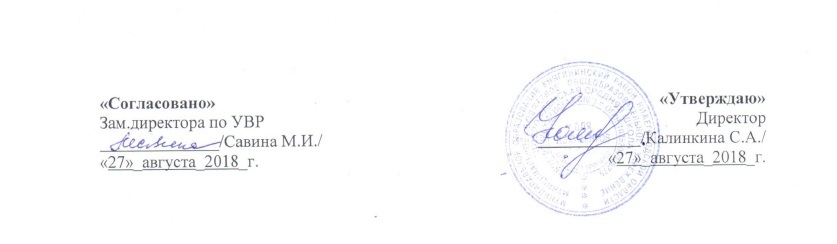 Программа   кружкаШахматы2018-2019 уч. годСоставил: Клюева С. П.учитель начальных классовс. Покров Информационная карта программы.Оглавление программы.ПОЯСНИТЕЛЬНАЯ ЗАПИСКА   В настоящее время, когда весь мир вступил в эпоху компьютеров и информационных технологий, особенно большое значение приобретает способность быстро и разумно разбираться в огромном объеме информации, умение анализировать её и делать логические выводы. Очень большую роль в формировании логического и системного мышления играют шахматы. Занятия шахматами способствуют повышению уровня интеллектуального развития детей, умения концентрировать внимание на решение задач в условиях ограниченного времени, анализировать возникающие ситуации и делать выводы.Шахматы как специфический вид человеческой деятельности получают всё большее признание в России и во всём мире. Шахматы сближают людей всех возрастов и профессий в любой части Земли. Не случайно Международная шахматная федерация (ФИДЕ) выбрала девиз: «Gens una sumus», «Мы все - одна семья». Шахматы доступны людям разного возраста, а единая шахматная символика создаёт необходимые предпосылки для международного сотрудничества, обмена опытом. Шахматы - часть мирового культурного пространства.О социальной значимости шахмат, их возрастающей популярности в мире можно судить по таким весомым аргументам, как создание международных организаций, занимающихся популяризацией и пропагандой шахмат, проведение всемирных шахматных олимпиад и многочисленных международных соревнований, выпуском разнообразной шахматной литературы. Для юных шахматистов Международная шахматная федерация ежегодно проводит свои чемпионаты (в разных возрастных группах: до 10, 12, 14, 16, 18 и 20-ти лет), а также Всемирную детскую Олимпиаду. Президент Международной шахматной федерации К. Илюмжинов заявил: «Одной из задач ФИДЕ является развитие детских шахмат. Вкладывая в детей, в шахматы, мы вкладываем в наше будущее».В послании Президента Российской Федерации В. В. Путина участникам чемпионата мира-2004г. сказано: «Шахматы это не просто спорт. Они делают человека мудрее и дальновиднее, помогают объективно оценивать сложившуюся ситуацию, просчитывать поступки на несколько «ходов» вперёд. А, главное, воспитывают характер», что актуально в условиях социально – реабилитационного центра для несовершеннолетних.Шахматы - наглядная соревновательная форма двух личностей. Шахматы нам нужны как способ самовыражения творческой активности человека. Планировать успех можно только при постоянном совершенствовании шахматиста. При этом творческий подход тренера является необходимым условием преподавания шахмат. Успех в работе во многом зависит от личности преподавателя, от его опыта и умения вести занятия с различными по возрасту юными шахматистами, от индивидуального подхода к каждому ученику. Педагог живет своим делом и учеников приглашает работать и думать наравне с ним. В работе чрезвычайно ценно выглядят интуиция тренера, его оптимизм, увлеченность, уверенность, работоспособность.Направленность программы «Шахматы»:по содержанию является физкультурно-спортивной, по функциональному предназначению — досуговой, по форме организации —кружковой; по времени реализации — одногодичной подготовки. Программа разработана на основе программы автора И. Г. Сухина федеральный курс «Шахматы школе» ", с учётом требований программы общеобразовательных учреждений. Начальные классы (1 – 4). В двух частях. Часть вторая. М.: Просвещение, 2002, 2-е издание с. 370 – 392.)
За основу при разработке программы взяты требования школьного (внутри учреждения), районного уровня соревнований.Новизна данной программы заключается в разработке и использовании на занятиях педагогом дидактического материала (карточки, шахматные этюды и задачи), активизирующих общие и индивидуальные логические особенности обучающихся; применении метода исследования (написание сообщений по истории шахмат).Актуальность программы продиктована требованиями времени. Так как формирование развитой личности – сложная задача, преподавание шахмат через структуру и содержание способно придать воспитанию и обучению активный целенаправленный характер. Система шахматных занятий в системе дополнительного образования, выявляя и развивая индивидуальные способности, формируя прогрессивную направленность личности, способствует общему развитию и воспитанию. Программа дополнительного образования детей направлена на: создание условий для развития ребенка; развитие мотивации к познанию и творчеству; обеспечение эмоционального благополучия ребенка; приобщение детей к общечеловеческим ценностям; создание условий для социального, культурного и профессионального самоопределения, творческой самореализации личности ребенка; интеллектуальное и духовное развития личности ребенка;
укрепление психического здоровья, которое сильно подорвано из – за проживания ребёнка в социально - неблагополучной семье.Обоснование необходимости разработки программы в ГКУ «Социально-реабилитационном центре для несовершеннолетних «Пеликан» Княгининского района »   СРЦН «Пеликан» находится в сельской местности, рядом с ним - школа, дом культуры. Ни в одном из этих учреждений нет шахматного кружка. А занятия в кружке «Шахматы» дает возможность детям развивать свою память, ум, интеллект, о котором мало заботятся их родители: в СРЦН «Пеликан» поступают несовершеннолетние, находящиеся в трудной жизненной ситуации, из семей, в которых для ребёнка возникло социально опасное положение. Центр, как учреждение системы профилактики безнадзорности и правонарушений несовершеннолетних, нуждающихся в социальной реабилитации, оказывает социальную, психологическую и иную помощь несовершеннолетним в ликвидации трудной жизненной ситуации, восстановлении социального статуса несовершеннолетних в коллективах сверстников по месту учебы. В решении этих задач немаловажную роль имеет развитие умственных и творческих способностей несовершеннолетних, их интеллектуального роста.Отличительной особенностью программы является ее индивидуальный подход к обучению ребенка. Индивидуальный подход заложен в программу. Он имеет два главных аспекта. Во-первых, воспитательное взаимодействие строится с каждым юным шахматистом с учётом личностных особенностей. Во-вторых, учитываются знания условий жизни каждого воспитанника, что важно в процессе обучения. Такой подход предполагает знание индивидуальности ребёнка, подростка с включением сюда природных, физических и психических свойств личности.   В данной программе предусмотрено, что в образовании развивается не только ученик, но и программа его самообучения. Она может составляться и корректироваться в ходе деятельности самого ученика, который оказывается субъектом, конструктором своего образования, полноправным источником и организатором своих знаний. Ученик с помощью педагога может выступать в роли организатора своего образования: формулирует цели, отбирает тематику, составляет план работы, отбирает средства и способы достижения результата, устанавливает систему контроля и оценки своей деятельности.
Цель программы: создание условий для развития интеллектуально-творческой, одаренной личности через занятия шахматами.Достигается указанная цель через решение следующих задач.Обучающие:ознакомить с историей шахмат;обучить правилам игры;дать учащимся теоретические знания по шахматной игре, ознакомление с правилами проведения соревнований и правилами турнирного поведения.Развивающие:развивать логическое мышление, память, внимание, усидчивость и другие положительные качества личности;сохранять выдержку, критическое отношение к себе и к сопернику;формировать навыки запоминания;вводить в мир логической красоты и образного мышления, расширять представления об окружающем мире.Воспитывающие:бережно относиться к окружающим, стремиться к развитию личностных качеств;прививать навыки самодисциплины;способствовать воспитанию волевых качеств, самосовершенствования и самооценки.В ходе изучения данной программы у обучающихся идет освоение предметной компетенции, а также формирование умений участвовать в коллективной деятельности.Предметные компетенции обучающихся:Техническая, формируется в процессе осуществления обучающимися следующей деятельности:участии в тренировочных играх, соревнованиях по шахматам в учреждении и вне учреждения;в решении шахматных задач и этюдов, сеансах одновременной игры.Компетентностный подход выражен:в проведении педагогом инструктажей;в применении индивидуальных форм работы;в корректировке игры;в рекомендациях по выполнению комбинаций.Формами отслеживания роста предметной компетенции являются:педагогическое наблюдение;учет результативности участия обучаемых в соревнованиях разного уровня.Интеллектуальная, формируется в процессе осуществления обучающимися следующей деятельности:осуществлении воспитанниками анализа, прогноза игры;изучении специализированной литературы;просмотре и обсуждении сыгранных партий лучших шахматистов.Компетентностный подход выражен:В организации педагогом педагогического консультирования при отборе тематического материала.В проведении бесед.В применении индивидуальных и групповых форм работы.Формами отслеживания роста предметной компетенции являются:оценка результативности участия обучаемых в соревнованиях и первенствах по шахматам;определение уровня эрудиции обучаемых.Программа «Шахматы» направлена на раскрытие индивидуальных психологических особенностей учащихся; имеет физкультурно-спортивную направленность. В шахматное объединение принимаются воспитанники 7 – 12 лет, на общих основаниях, продолжительность обучения 1 год. Объединение включает воспитанников разного возраста, разного уровня знаний, умений и навыков шахматной игры. Поэтому при разработке программы учитываются не только нормы программы дополнительного образования, ее реализация, но и этот аспект.Режим занятий: недельная нагрузка 34 занятия – 1 год обучения; занятия проводятся 1 раз в неделю. занятия проводятся по 45 минут. Каждое занятие начинается с инструктажа по технике безопасности.Учебная группа состоит из 10-12 учащихся. При проведении занятий большое внимание уделяется развитию личностных качеств воспитанников, таких как логическое мышление, выдержка, дисциплина, терпение, хладнокровие, находчивость, сосредоточенность, благородство.Учебно-тематический материал программы распределён в соответствии с принципом последовательного и постепенного расширения теоретических знаний, практических умений и навыков.Представленные в программе темы создают целостную систему подготовки шахматистов. При отборе теоретического материала и установлении его последовательности соблюдаются следующий принципы:структурирование учебного материала с учётом объективно существующих связей между его темами;актуальность, практическая значимость учебного материала для воспитанника.Показателями эффективного функционирования шахматного объединения служат:взаимосвязь спортивного, нравственного коммуникативного и адаптированного направлений образовательной деятельности;единый образовательный процесс, построенный на принципах непрерывности, преемственности, доступности, увлекательности, результативности;осуществление единства обучения, воспитания и развития детей на основе индивидуализации и персонификации образовательного процесса;обеспечение базовых знаний, умений и навыков, развитие способности шахматной игры;определенные достижения обучаемых и возможности прогнозирования их личностного ростасистема оценок достижений обучающихся.Основные методы обучения:Формирование шахматного мышления у ребенка проходит через ряд этапов от репродуктивного повторения алгоритмов и схем в типовых положениях, до творческого применения знаний на практике, подразумевающих, зачастую, отказ от общепринятых стереотипов.На начальном этапе преобладают игровой, наглядный и репродуктивный методы. Они применяется при знакомстве с шахматными фигурами, изучении шахматной доски, обучении правилам игры, реализации материального перевеса.Большую роль играют общие принципы ведения игры на различных этапах шахматной партии, где основным методом становится продуктивный. Для того чтобы реализовать на доске свой замысел, учащийся овладевает тактическим арсеналом шахмат, вследствие чего формируется следующий алгоритм  мышления: анализ позиции - мотив - идея - расчёт - ход. Продуктивный метод играет большую роль и в дальнейшем при изучении дебютов и основ позиционной игры, особенно при изучении типовых позиций миттельшпиля и эндшпиля.При изучении дебютной теории основным методом является частично-поисковый. Наиболее эффективно изучение дебютной теории осуществляется в том случае, когда большую часть работы ребенок проделывает самостоятельно.На более поздних этапах в обучении применяется творческий метод, для совершенствования тактического мастерства учащихся (самостоятельное составление позиций, предусматривающих определенные тактические удары, мат в определенное количество ходов и т.д.).Метод проблемного обучения. Разбор партий мастеров разных направлений, творческое их осмысление помогает ребенку выработать свой собственный подход к игре.Использование этих методов предусматривает, прежде всего, обеспечение самостоятельности детей в поисках решения самых разнообразных задач.Основные формы и средства обучения:практическая игра;решение шахматных задач, комбинаций и этюдов;дидактические игры и задания, игровые упражнения;теоретические занятия, шахматные игры, шахматные дидактические игрушки;участие в турнирах и соревнованиях.Результаты образовательной деятельности:рост личностного, интеллектуального и социального развития ребёнка, развитие коммуникативных способностей, инициативности, толерантности, самостоятельности;приобретение теоретических знаний и практических навыков в шахматной игре;освоение новых видов деятельности (дидактические игры и задания, игровые упражнения, соревнования).Ожидаемые результаты освоения программыВоспитанники должны:иметь представление о шахматной доске, ориентироваться на ней;различать и называть шахматные фигуры;правильно расставлять шахматные фигуры на шахматной доске в начальное положение;иметь представление об элементарных правилах игры;играть малым числом фигур;иметь представление об истории шахмат и выдающихся шахматистах;владеть основными шахматными терминами;правильно применять элементарные правила игры;иметь представление о некоторых тактических приемах.УЧЕБНО-ТЕМАТИЧЕСКИЙ ПЛАНКалендарный учебный график1 полугодиеКалендарный учебный график 2 полугодие Рабочая программа Календарно – тематическое планированиеУчебный курс включает в себя четыре раздела. На каждом из занятий прорабатывается элементарный шахматный материал с углубленной проработкой отдельных тем. Основной упор на занятиях делается на детальном изучении силы и слабости каждой шахматной фигуры, ее игровых возможностей. В программе предусмотрено, чтобы уже на первом этапе обучения дети могли сами оценивать сравнительную силу шахматных фигур, делать выводыК концу учебного года дети должны знать:шахматные термины: белое и черное поле, горизонталь, вертикаль, диагональ, центр, партнеры, начальное положение, белые, черные, ход, взятие, стоять под боем, взятие на проходе, длинная и короткая рокировка, шах, мат, пат, ничья; - названия шахматных фигур: ладья, слон, ферзь, конь, пешка, король;правила хода и взятия каждой фигуры.К концу учебного года дети должны уметь: ориентироваться на шахматной доске;играть каждой фигурой в отдельности и в совокупности с другими фигурами без нарушений правил шахматного кодекса;правильно помещать шахматную доску между партнерами;правильно расставлять фигуры перед игрой; различать горизонталь, вертикаль, диагональ; рокировать; объявлять шах; ставить мат; решать элементарные задачи на мат в один ход.Раздел 1 Шахматная доскаТема 1.1 Шахматная доска Рождение, история развития шахмат. Знакомство с шахматной доской. Белые и черные поля. Чередование белых и черных полей на шахматной доске. Шахматная доска и шахматные поля квадратные.Практическое занятие по теме «Шахматная доска».Тема 1.2 Элементы шахматной доскиРасположение доски между партнерами. Горизонтальная линия. Количество полей и горизонталей на доске. Вертикальная линия. Количество полей в вертикали. Чередование белых и черных полей в горизонтали и вертикали. Диагональ. Отличие диагонали от вертикали. Количество полей в диагонали. Большая белая и большая черная диагонали. Короткие диагонали. Центр. Форма центра. Количество полей в центре. Мероприятие «Шахматная эстафета».Дидактические игры и задания«Горизонталь». Двое играющих по очереди заполняют одну из горизонтальных линий шахматной доски кубиками (фишками, пешками и т.п.). «Вертикаль». То же самое, но заполняется одна из вертикальных линий шахматной доски «Диагональ». То же самое, но заполняется одна из диагоналей шахматной доски.Раздел 2 Ходы и взятие фигур.Тема 2.1. Шахматные фигурыБелые и черные. Ладья, слон, ферзь, конь, пешка, король. Просмотр диафильма “Приключения в Шахматной стране. Первый шаг в мир шахмат”. Дидактические задания и игры “Волшебный мешочек”, “Угадайка”, “Секретная фигура”, “Угадай”, “Что общего?”, “Большая и маленькая”,«Волшебный мешочек». В непрозрачном мешочке по очереди прячутся все шахматные фигуры, каждый из учеников на ощупь пытается определить, какая фигура спрятана «Угадай-ка». Педагог словесно описывает одну из шахматных фигур, дети должны догадаться, что это за фигура. «Секретная фигура». Все фигуры стоят на столе учителя в один ряд, дети по очереди называют все шахматные фигуры, кроме «секретной», которая выбирается заранее; вместо названия этой фигуры надо сказать: «Секрет». «Угадай». Педагог загадывает про себя одну из фигур, а дети по очереди пытаются угадать, какая фигура загадана. «Что общего?». Педагог берёт две шахматные фигуры и спрашивает учеников, чем они похожи друг на друга. Чем отличаются? (Цветом, формой.) «Большая и маленькая».На столе шесть разных фигур. Дети называют самую высокую и ставят её в сторону. Задача: поставить все фигуры по высоте.Тема 2.2 . Начальная расстановка фигур. Начальное положение «начальная позиция»; расположение каждой из фигур в начальной позиции; правило «ферзь любит свой цвет»; связь между горизонталями, вертикалями, диагоналями и начальной расстановкой фигур. Дидактические игры и задания «Мешочек». Ученики по одной вынимают из мешочка шахматные фигуры и постепенно расставляют начальную позицию. «Да и нет». Педагог берёт две шахматные фигуры и спрашивает детей, стоят ли эти фигурки рядом в начальном положении. «Мяч». Педагог, произносит, какую – нибудь фразу о начальном положении, к примеру: Ладья стоит в углу, и бросает мяч кому-то из учеников, Если утверждение, верно, то мяч следует поймать.Тема 2.3 Пешка Знакомство с пешкой. Место пешки в начальном положении. Особенности пешки. Пешечные заповеди. Пешка против пешки, две пешки против одной, одна пешка против двух, две пешки против двух, многопешечные положения. Правила шахматной игры.Дидактические игры «Пешечная эстафета», «Знатоки шахмат», «Игра на уничтожение». Практическое занятие по теме «Пешка». Мероприятие «Праздник пешки».Тема 2.4 Ладья Знакомство с ладьей. Место ладьи в начальном положении. Ход и взятие ладьи. Диаграмма и ее решение. Шахматные позиции.Дидактическая игра «Тайны шахматной доски», «Загадки шахматной шкатулки». Мероприятие «Конкурс смекалистых».Практическое занятие по теме «Ладья».Тема 2.5 Слон Знакомство со слоном. Место слона в начальном положении. Ход слона, взятие. Белопольные и чернопольные слоны. Легкая и тяжелая фигура. Ладья против слона, две ладьи против слона, ладья против двух слонов, две ладьи против двух слонов. Дидактическая игра «Игра на уничтожение».Тема 2.6 Ферзь Знакомство с ферзем. Место ферзя в начальном положении. Ход ферзя, взятие. Ферзь – тяжелая фигура. Ферзь против ферзя.Дидактическая игра «Игра на уничтожение».Тема 2.7 Конь Знакомство с конем. Место коня в начальном положении. Ход коня, взятие. Конь против коня, два коня против одного, один конь против двух, два коня против двух. Конь против ферзя, ладьи, слона, сложные положения.Дидактическая игра «Игра на уничтожение».Тема 2.8 Король Знакомство с королем. Место короля в начальном положении. Ход короля, взятие. Король против ферзя, король против ладьи, король против слона, король против коня, король против пешки.Дидактическая игра «Игра на уничтожение», «Один в поле воин»Раздел 3 Цель шахматной партии.Тема 3.1. Шах. Шах ферзем, ладьей, слоном, конем, пешкой. Защита от шаха. Дидактические задания “Шах или не шах”, “Дай шах”, “Пять шахов”, “Защита от шаха”. Открытый шах. Двойной шах. Дидактические задания “Дай открытый шах”, “Дай двойной шах”. Дидактическая игра “Первый шах”.Тема 3.2. Мат. Цель игры. Мат ферзем, ладьей, слоном, конем, пешкой. Дидактическое задание “Мат или не мат”. Мат в один ход. Мат в один ход ферзем, ладьей, слоном, конем, пешкой (простые примеры).Дидактическое задание “Мат в один ход”. Мат в один ход: сложные примеры с большим числом шахматных фигур. Дидактическое задание “Дай мат в один ход”.Тема 3.3. Ничья, пат. Отличие пата от мата. Варианты ничьей. Примеры на пат. Дидактическое задание “Пат или не пат”.Тема 3.4. Рокировка. Длинная и короткая рокировка. Правила рокировки. Дидактическое задание “Рокировка”.Дидактические игры и задания «Шах или не шах». Приводится ряд положений, в которых ученики должны определить: стоит ли король под шахом или нет. «Дай шах». Требуется объявить шах неприятельскому королю. «Пять шахов». Каждой из пяти белых фигур нужно объявить шах чёрному королю. «Защита от шаха». Белый король должен, защитится от шаха. «Мат или не мат». Приводится ряд положений, в которых ученики должны определить: дан ли мат чёрному королю. «Первый шах». Игра проводится всеми фигурами из начального положения. Выигрывает тот, кто объявит первый шах. «Рокировка». Ученики должны определить, можно ли рокировать в тех или иных случаях.Раздел 4 . Игра всеми фигурами из начального положения.Тема 4 .1 Шахматная партия. Игра всеми фигурами из начального положения (без пояснений о том, как лучше начинать шахматную партию). Дидактическая игра “Два хода”.Самые общие рекомендации о принципах разыгрывания дебюта. Игра всеми фигурами из начального положения. Демонстрация коротких партий. Дидактические игры и задания «Два хода». Для того чтобы ученик научился создавать и реализовать угрозы, он играет с педагогом следующим образом: на каждый ход учителя ученик отвечает двумя своими ходами.МЕТОДИЧЕСКОЕ ОБЕСПЕЧЕНИЕ ПРОГРАММЫДанная программа рассчитана на 1 год обучения. Занятия включают организационную, теоретическую и практическую части.Организационная часть обеспечивает наличие всех необходимых для работы материалов, пособий и иллюстраций.Теоретическая работа с детьми проводится в форме лекций, диспутов, бесед, анализа сыгранных ребятами партий, разбора партий известных шахматистов; учащиеся готовят доклады по истории шахмат.Практические занятия также разнообразны по своей форме – это и сеансы одновременной игры с руководителем, конкурсы по решению задач, этюдов, игровые занятия, турниры. Результаты работы определяются степенью освоения практических умений на основе полученных знаний. Критерии успешности определяются результатом участия учащихся объединения в соревнованиях различного ранга.Учебно-тематический материал по теории и практике шахмат излагается в развитии, частями. Связь между учебно-тематическими и практическими вопросами прослеживается через анализ собственных партий юного шахматиста. Каждую партию он не просто играет, а переживает.Методический анализ: самостоятельное комментирование или с руководителем кружка - основной путь совершенствования. Учить на практических партиях воспитанника - это значит решать его реальные проблемные ситуации.На уровне аналитической работы происходит:• процесс взаимного обогащения – руководитель кружка учит и учится сам от воспитанников;
• понимание того, что нужно сейчас воспитаннику (конкретно) в плане продвижения вперед.
При этом необходимо учитывать индивидуальный темп развития, осуществлять индивидуальный подход к каждому воспитаннику. Юных шахматистов надо учить одному и тому же, но по-разному. Такой подход обеспечивает овладение важнейшими практическими навыками: умение объективно оценивать позицию, быстро и точно рассчитывать варианты, намечать наиболее целесообразный план игры.
Методика обучения (формы, приёмы)Метод упражнения.Упражнения представляют собой процесс анализа, решения или разыгрывания тематических позиций, которые могут быть как:• точные - теоретические;
• типичные - классификация по стратегическим или тактическим признакам;
• фрагменты из партий - различное игровое содержание;
• этюды - аналитические, художественные.
Тестовые упражнения направлены на развитие:
• оперативной памяти;
• оперативного мышления;
• функции внимания;
• восприятия;
• оценочной функции.
Формы и методы реализации программы:групповые занятия;индивидуальные занятия;игровая деятельность;конкурсы решения;турнирная практика;разбор партий;работа с компьютером.Средства реализации программы:учебно-тематические планы;методические указания и методическое обеспечение программы;сборники задач;литература по шахматам.ЭТАПЫ ПЕДАГОГИЧЕСКОГО КОНТРОЛЯФормы контроля    Применяемые методы педагогического контроля и наблюдения, позволяют контролировать и корректировать работу программы на всём её протяжении и реализации. Это дает возможность отслеживать динамику роста знаний, умений и навыков, позволяет строить для каждого ребенка его индивидуальный путь развития. На основе полученной информации педагог вносит соответствующие коррективы в учебный процесс. Контроль эффективности осуществляется при выполнении диагностических заданий и упражнений, с помощью тестов, фронтальных и индивидуальных опросов, наблюдений, решений задач. Контрольные испытания проводятся в торжественной соревновательной обстановке.Оценка результатов деятельностиВходной контроль – проводится в начальном этапе изучения шахматной игры в виде – опроса, тестирования, карточек – задний и пр.Промежуточный контроль - проводится примерно после прохождения    1\ 2 части учебной программы. Проводится в виде контрольных практических заданий, блиц – турниров, тестирование, соревнования.Итоговый контроль – проводится при завершении изучения содержания программы. Проводится в виде тестирования, шахматных турниров с проведением различной формы.МАТЕРИАЛЬНО-ТЕХНИЧЕСКОЕ ОБЕСПЕЧЕНИЕ ПРОГРАММЫНа занятиях используются:таблицы к различным турнирам;раздаточные материалы для тренинга;вопросники к контрольным занятиям и викторинам;словарь шахматных терминов;комплекты шахматных фигур с доскамиНормативно – правовая база.Федеральный ЗАКОН от 24.06.1999 года № 120 «Об основах системы профилактики безнадзорности и правонарушений несовершеннолетних» ЗАКОН от 10 декабря 2004 г. N 147-З "О мерах социальной поддержки детей-сирот и детей, оставшихся без попечения родителей, на территории Нижегородской области»   ПОСТАНОВЛЕНИЕ от 27 июня 2007 года № 203 « Об утверждении порядка разработки, реализации и мониторинга реализации областных целевых программ в Нижегородской области» ПОСТАНОВЛЕНИЕ от 28 июня 2007 года № 213 «Об утверждении стандартов качества предоставления бюджетных услуг в области здравоохранения, социальной защиты населения, культуры и образования, предоставляемых за счет средств областного бюджета» ПОСТАНОВЛЕНИЕ от 30 июля 2007 года № 261» О порядке деятельности государственных учреждений Нижегородской области "Социально-реабилитационный центр для несовершеннолетних"»СПИСОК ЛИТЕРАТУРЫВесела, И. Шахматный букварь [текст] / И. Весела, И. Веселы. — М.: Просвещение, 1983;Гришин, В. Г. Шахматная азбука [текст] / В. Г. Гришин, Е. И. Ильин. — М.: Детская литература, 1980;Зак, В. Г. Я играю в шахматы [текст] / В. Г. Зак, Я. Н. Длуголенский. — Л.: Детская литература, 1985;Карпов, А. Е. Учитесь шахматам [текст] / А. Е. Карпов. — М.: Эгмонт Россия Лтд, 2004;Карпов, А. Е. Школьный шахматный учебник [текст] / А. Е. Карпов, А. Б. Шингирей. — М.: Русский шахматный дом, 2005;Костров, В. В. Шахматный учебник для детей и родителей [текст] / В. В. Костров, Д. А. Давлетов. — СПб.: Литера, 2005;Мазаник, С.В. Шахматы для всей семьи [текст] / С.В. Мазаник. — СПб.: Питер, 2009;Петрушина, Н. М. Шахматный учебник для детей [текст] / Н. М. Петрушина – Ростов н/Д Феникс, 2006;Сухин, И. Г. Волшебный шахматный мешочек [текст] / И. Г. Сухин. — Испания: Издательский центр Маркота. Международная шахматная Академия Г. Каспарова, 1992;Сухин, И. Г. Приключения в Шахматной стране [текст] / И. Г. Сухин. — М.: Педагогика, 1991;Сухин, И. Г. Удивительные приключения в Шахматной стране [текст] / И. Г. Сухин. — Ростов н/Д: Феникс, 2004;Сухин, И. Г. Шахматы для самых маленьких [текст] / И. Г. Сухин. — М.: Астрель; АСТ, 2000;Сухин, И. Г. Шахматы, первый год, или Там клетки черно-белые чудес и тайн полны [текст]: учебник для 1 класса четырехлетней и трехлетней начальной школы / И. Г. Сухин – Обнинск Духовное возрождение, 1998;Сухин, И. Г. Шахматы, первый год, или Учусь и учу [текст]: пособие для учителя / И. Г. Сухин. — Обнинск: Духовное возрождение, 1999;Хенкин, В.Л. Шахматы для начинаючих [текст] / Виктор Хенкин. — М.: Астрель: АСТ, 2008;Шахматы, — школе [текст] / сост. Б. С. Гершунский, А. Н. Костьев. — М.: Педагогика, 1991.Интернет-ресурсыОбучающий курс для начинающих шахматистов и игра в шахматы онлайн: [сайт] URL:http://www.chess-master.net/articles/3.html;Шахматы: [сайт] URL: http://www.shahmatik.ru/;Шахматная библиотека: [сайт] URL: http://webchess.ru/ebook/ПриложенияМониторинг компетентности Какого цвета должно быть ближнее к вам левое поле, если вы играете белыми фигурами:а) любого,б) чёрного,в) белого.Как правильно называются фигуры: а) король, б)царь, в)падишах;а) дама, б) ферзь, в) королева;а) ладья, б) тура, в) башня;а) офицер, б) гонец, в) слон;а) лошадь, б) конь, в) скакун;а) пешка, б) фишка, в) шишка.Количество фигур в шахматах: а) король – 1,2,3;б) ферзь - 1,2,3;в) ладья - 1,2,3;г) слон - 1,2,3;д) конь - 1,2,3;е) пешка – 2,6,8.Линия, идущая по доске слева направо, называется:а) дорожкой,б) линейкой,в) горизонталью.Линия, идущая по доске снизу вверх, называется: а) прямой,б) отрезком,в) вертикалью.Линия, идущая из одного угла доски к другому, называется: а) углом,б) диагональю,в) зигзагом.Мониторинг компетентности (промежуточный)Ладья ходит и делает взятие:а) по диагонали;б) по вертикали и горизонтали;в) как хочет.Слон ходит и делает взятие:а) по диагонали;б) по вертикали и горизонтали;в) как хочет.В шахматах бывают слоны:а) злые и добрые;б) плохие и хорошие;в) чернопольные и белопольные.Двойной удар - это:а) нападение на короля;б) нападение одной фигуры сразу на несколько  фигур противника;в) нападение двух фигур на одну фигуру.Мониторинг компетентности (промежуточный)Как ходит и делает взятие ладья?а) по диагонали; б) по горизонтали и вертикали; в) как хочет.2. Как ходит и делает взятие слон?а) по диагонали; б) по горизонтали и вертикали; в) как хочет.3. Как ходит и делает взятие ферзь?а) по диагонали; б) по горизонтали и вертикали; в) как хочет.4. Как ходит и делает взятие конь?а) по диагонали; б) по горизонтали и вертикали; в) буквой г.5. Двойной удар – это:а) ход на 2 поля; б) нападение 1 фигуры сразу на 2 и более фигур противника; в) вилка.6.Шахматные слоны бывают:а) плохие и хорошие; б) белопольные и чернопольные; в) злые и добрые.Мониторинг компетентности (итоговый)1. Шах-это:а) нападение на короля;б) ход фигуры;в) конец шахматной партии.2. Способы защиты от шаха:а) закрыться другой фигурой;б) срубить нападающую фигуру;в) сдаться.3. Мат-это:а) конец шахматной партии;б) шах, от которого нет защиты;в) ход короля.4. Рокировка – это:а) двойной удар;б) ничья;в) специальная защита короля, когда король движется к ладье через клетку и ладья перепрыгивает через него.Краткий словарь шахматных терминов:Блиц — молниеносная игра, при которой используется экстремально укороченный контроль времени (менее 15 минут каждому на всю партию). Проигрывает тот, кто первый просрочит время (или получивший мат).Быстрые шахматы (рапид) — партия в шахматы с укороченным лимитом времени на обдумывание (15-60 минут каждому на всю партию).Вертикаль — поля шахматной доски с одинаковым индексом буквы (например, вертикаль h).Вечный шах — ситуация, в которой одна из сторон при помощи серии шахов добивается ничьей из-за повторения ходов.Вилка — ход, после которого под боем оказываются две и более незащищенные фигуры противника.Гамбит — жертва в дебюте материала (обычно пешки, реже фигуры) ради быстрейшего развития.Горизонталь — поля шахматной доски с одинаковым индексом цифры ("первая горизонталь", "пятая горизонталь"и т. п.).Двух слонов преимущество — ситуация, при которой одна из сторон обладает двумя слонами, а противная сторона — слоном или конем, либо двумя конями. Особенно данное преимущество сказывается в открытых позициях, где дальнобойность слонов позволяет использовать их в полную силу.Дебют — начало шахматной партии, имеющее целью скорейшую мобилизацию (развитие, развертывание) сил.Диагональ — поля шахматной доски одного цвета, находящиеся на одной линии.Детский мат — мат в дебюте, который может объявить любая сторона. Основная идея - объявить мат ферзем и слоном на поле f7 (f2).Дурацкий мат — мат в дебюте, который получают белые, сделав следующие ходы: 1.f4 e6 2.g4?? Фh4Х.Задача шахматная — произведение шахматной композиции, решение которой предполагает нахождение строго единственного пути для объявления мата слабейшей стороне в обозначенное число ходов. В зависимости от числа ходов, необходимых для решения, задачи делятся на двухходовки, трехходовки и многоходовки.Зевок — грубый просмотр, чаще всего приводящий к проигрышу партии.Качество — "вес", отличающий тяжелую фигуру от легкой; "выиграть качество "или " пожертвовать качество" означает операцию, при которой один из игроков выигрывает (или жертвует) ладью, отдав (получив) за нее легкую фигуру.Ловушка — один из приемов борьбы в практической партии, когда сторона, устраивающая ловушку рассчитывает на опрометчивость противника, который соблазнится "отравленной" пешкой или оставленным под боем ферзем и получит "взамен" мат или потерпит существенный материальный урон.Мат Легаля — матовая конструкция, предполагающая жертву ферзя и объявление мата тремя легкими фигурами (схема этой конструкции: 1.e4 e5 2.Kf3 d6 3.Cc4 Cg4 4.Kc3 h6 5.K:e5! C:d1?? 6.C:f7+ Kpe7 7.Kd5x). Название мата происходит от имени Кермюр Сира Де Легаля, впервые осуществившего данный мат в практической партии против кавалера Сен-Бри (1787, Париж, кафе "Режанс"). Правда, ход К: е5 Легаль делал при черном коне на с6, и Сен-Бри мог выиграть, взяв не ферзя на d1, а коня на е5.Мат — ситуация, когда король находится под шахом и нет возможности этого шаха избежать. Мат линейный — мат на крайних вертикалях (горизонталях), который ставится тяжелыми фигурами (двумя ладьями, ладьей и ферзем, двумя ферзями). Мат спертый — мат, объявляемый конем, при котором матуемый король ограничен в передвижениях собственными фигурами и пешками. Мат эполетный — мат, объявляемый ферзем, при котором матуемый король с двух сторон ограничен собственными ладьями ("эполетами") (например, белый ферзь с е6 матует черного короля на е8, а черные ладьи, соответственно, находятся на полях d8 и f8).Материал — фигуры и пешки, которыми располагает игрок в шахматной партии. Обладание лишним материалом предопределяет материальное преимущество. Отдача материала для получения решающего преимущества — комбинация, жертва.Мельница — типовая комбинация с последовательным чередованием шахов и вскрытых шахов, объявляемых атакующей стороной.Миттельшпиль — середина, основная часть шахматной партии, обычно следующая за дебютом. Массированные размены в дебюте могут приводить к тому, что игра из дебюта сразу переходит в эндшпиль.Ничья — результат шахматной партии, в которой никто из игроков не смог одержать победу. За ничью каждый игрок получает по пол-очка.Нотация шахматная — общепринятая система обозначений, посредством которой осуществляется запись шахматной партии или той или иной позиции. Запись полной нотацией предполагает обозначение поля, с которого пешка или фигура делает ход, и поля, на который этот ход делается (например, 22. Кра4-b3 означает, что белый король с поля а4 сделал ход на b3). Запись сокращенной нотацией ограничивается указанием поля, на которое сделан ход (например, 56. …Лg7 — черная ладья сделала ход на поле g7).Пат — позиция, в которой какой-либо стороне не объявлен шах, но она не имеет возможности сделать ход.План — стержень шахматной стратегии, в которой увязывается воедино дебют, миттельшпиль и эндшпиль. План формируется на основе динамичной оценки позиции и включает в себя постановку адекватной цели борьбы (борьба за победу, за ничью), оценку необходимости перегруппировки фигур, оценку приемлемости (неприемлемости) серии разменов, необходимость тех или иных маневров, лавирования и т.п.Позиция — положение, случившееся в практической партии или представляющее задание в шахматной композиции. Умение адекватно оценивать позицию представляет собой одну из необходимых составляющих шахматного мастерства.Поле — единица шахматного пространства, то же, что и "пункт", "клетка шахматной доски". Обладание ключевыми полями в данной конкретной позиции предопределяет позиционное преимущество. "Слабое" поле — то есть поле, доступные для вторжения вражеских сил.Превращение — замена пешки при достижении последней горизонтали на любую фигуру своего цвета (кроме короля). Превращение "слабое"— превращение пешки не в самую сильную фигуру (то есть не в ферзя, как обычно), а, например, в коня, слона или ладью. При этом "слабое" превращение может быть сильнейшим ходом.Проходная пешка — пешка, перед которой нет пешек противника (в том числе на смежных вертикалях) и которая может двигаться к полю превращения.Преимущество — превосходство над позицией противника в одном из компонентов (материальное или позиционное преимущество).Размен — ход (серия ходов), при котором (которых) стороны осуществляют обмен примерно равноценным материалом (размен легкой фигуры на легкую фигуру, пешки на пешку, легкой фигуры на три пешки, ферзя на две ладьи или три легких фигуры и т.п.).Рокировка — ход в шахматной партии, имеющий целью увести короля из центра; при короткой рокировке король эвакуируется на королевский фланг, при длинной — на ферзевый. При осуществлении рокировки король переносится через одно поле (соответственно, для белого короля на поля g1 при короткой рокировке или c1 при длинной), ладья ставится на то поле, через которое "перепрыгнул" король. Рокировка может производиться только, если ни ладья, ни король до рокировки не делали ходов, и ни одно из полей между полями, занимаемыми королем и ладьей, (включая и эти два поля) не находится под боем и не занята другими фигурами.Ряд — то же, что и горизонталь. "Обжорный" ряд - вторая (для черных) или седьмая (для белых) горизонталь, на которых тяжелые фигуры могут "полакомиться" пешками.Связка — положение, когда фигура не может сделать ход из-за того, что после ее хода поле, на котором стоит король, будет атаковано.Стратегия шахматная — долговременный план, на реализацию которого направлены конкретные ходы и операции. Общая линия стратегии определяется прежде всего требованиями позиции и включает в себя оценку позиции, определение конечной цели (борьба за победу или за ничью), методов достижения последней (обострение игры, блеф, переход в эндшпиль и т.п.).Тактика шахматная — система приемов (прежде всего с использованием комбинаций), позволяющих достичь преимущества или свести партию к ничьей. К приемам шахматной тактики относят разнообразные типичные средства ("отвлечение", "завлечение", "уничто-жение защиты" и пр.).Темп — 1) ритм игры. 2) получение лишнегоТурнир — разновидность (наряду с матчем) шахматного соревнования, при котором ряд участников играет друг с другом. Типичный пример — круговой турнир, в котором каждый участник играет со всеми остальными. Турнир по швейцарской системе позволяет провести соревнование с многими десятками (и даже сотнями) участников посредством проводимой после каждого тура жеребьевки (в каждом новом туре играют между собой участники, имеющие примерно равное количество очков).Фаланга — пешечная цепь.Фланг — край доски, расположенный на вертикалях a, b, c и f, g, h. Королевский фланг — фланг, ближний к королю в начале шахматной партии, на вертикалях f, g, h. Ферзевый фланг — фланг, ближний к ферзю в начале шахматной партии, на вертикалях a, b, c.Форточка — поле, на которое может отступить король в случае шаха по первой (последней) горизонтали. Соответственно, "сделать форточку"— это сделать ход одной из пешек, прикрывающих позицию рокировки. В случае отсутствия "форточки" принято говорить о возможной слабости первой (для белых) или последней (для черных) горизонтали.Ход — передвижение фигуры или пешки с одного поля на другое. Ход считается сделанным, если игрок поставил фигуру или пешку на поле и отпустил ее. Ходы шахматной партии, сыгранной в официальных соревнованиях, записываются посредством шахматной нотации. В случае рокировки и взятия в ходе могут участвовать две фигуры. См. также полуход.Цейтнот - нехватка времени на обдумывание хода, обычно встречается в конце партии.Центр — поля с индексами e4-e5-d4-d5. Понятие расширенного центра включает также смежные с указанными поля.Часы шахматные — особая разновидность часов, в которых совмещены два циферблата и при совершении хода особый механизм переключает часы таким образом, что идут часы того, кто обдумывает ход. Нехватка времени вызывает цейтнот, а его исчерпание (в случае, если не сделано предусмотренное количество ходов) означает просрочку времени и поражение.Шах — позиция, в которой король атакован вражеской фигурой или пешкой. Двойной шах — позиция, в которой королю объявляют шах сразу две фигуры.Шахматная композиция — область шахматного искусства, в которой художники (шахматные композиторы) составляют позиции (задачи и этюды), в которых те или иные идеи, принципы и приемы выражаются в чистом виде и имеют ярко выраженную эстетическую окраску.Шахматная фигура: Конь, Король, Ладья, Пешка, Слон, Ферзь. Легкая фигура — лег-кой фигурой называют коня или слона. Тяжелая фигура — тяжелой фигурой называют ладью или ферзя (в отличие от легких фигур, отдельная тяжелая фигура может при поддержке короля поставить мат одинокому королю противника).Шахматы Фролова (королевские шахматы, кингчесс) — разновидность шахматной игры, придуманная А.Фроловым. Игра начинается на пустой доске. Противники поочередно выставляют на доске свой комплект фигур (свои пешки — только на своей половине доски). "Обычная" игра начинается, когда все фигуры поставлены на доску.Эндшпиль — заключительный этап шахматной партии.Этюд шахматный — произведение шахматной композиции, искусственно составленная позиция, в которой необходимо найти единственно верный путь (как правило, неочевидный, парадоксальный) для достижения поставленной задачи (достижение выигрыша или ничьей).Филиал Муниципального бюджетного общеобразовательного учреждения «Возрожденская средняя школа»Озерская основная школаПрограмма   кружкаШахматы2018-2019 уч. годСоставил: Клюева С. П.учитель начальных классовс. Покров 2018Наименование программы«Шахматы» - дополнительная общеобразовательная (общеразвивающая) программа.Организация исполнительФилиал МБОУ «Возрожденская СШ» Озерская ОШ Княгининского района».География программыРеализация программы будет проходить на базе филиала МБОУ «Возрожденская СШ» Озерской ОШ с. Покров  Княгининского района, ул. Ветеранов, д. 4.Срок реализации программы Программа будет реализована в период 2018 - 2019 гг.Составители программыКлюева Светлана Павловна – учитель начальных классовОбразование – высшее, АГПИ им. А. П. ГайдараИмеющаяся категория – перваяКонтактная информация - мобильный телефон: 89023073042 Цель программыСоздание условий для интеллектуальной самореализации личности ребенка посредством обучения детей игре в шахматы№Содержание Страница1Информационная карта программы12Оглавление программы23Пояснительная записка34Учебно – тематический  план105Календарный учебный график116Рабочая программа. Календарно – тематическое планирование127Методическое обеспечение программы8Этапы педагогического контроля9Материально -  техническое обеспечение программы.10Список литературы. Интернет - ресурсы.11Приложения№п/пТема занятийТеорияПрактикаОбщее кол-вочасов1.Вводное занятие1-12.Шахматная теория17,5-17,53.Повторение и закрепление3,536,54.Практическая работа-99                                                                                                            5.Итоговое занятие0,51,52Всего: 22,5ч.13,5 ч.36 ч.Наименование разделов и темКоличество часовКоличество часовФормы подведения итоговВсегоНаименование разделов и темтеоретическихпрактическихФормы подведения итоговВсегоВводное занятие1-Фронтальный опрос1Раздел 1Шахматная доска3-История шахмат0,5-Фронтальный опросСообщение0,5Шахматная доска0,5-Индивидуальный опрос0,5Элементы шахматной доски1-Индивидуальный опрос1                                                                                                                                                                 Повторение и закрепление0,5- Фронтальный опрос, дидактические игры0,5Диагностика (входящая)0,5-Тест0,5Раздел 2 Ходы и взятие фигур.12Шахматные фигуры1Фронтальный опрос1Начальная расстановка фигур1Фронтальный опрос1Пешка1Индивидуальный опрос1Ладья1Индивидуальный опрос1Слон1Индивидуальный опрос1Ферзь1Индивидуальный опрос1Конь1Индивидуальный опрос1Король1Индивидуальный опрос1Решение задач-11Повторение и закрепление11Фронтальный опрос, дидактические игры2Диагностика (промежуточная)1-Тест1Раздел 3Цель шахматной партии.13Шах.11Наблюдение2Мат.11Наблюдение дидактические игры2Ничья, пат.11Наблюдение дидактические игры2Рокировка.11Наблюдение дидактические игры2Решение задач-11Повторение и закрепление11Фронтальный опрос, дидактические игры2Диагностика (промежуточная)1-Тест1Соревнования-11Раздел 4 Игра всеми фигурами из начального положения.5Шахматная партия11Фронтальный опросНаблюдение2Решение задач-11Повторение и закрепление11Фронтальный опрос, дидактические игры2Итоговый контроль0,51,5Тестсоревнование2Наименование раздела 1 месяцСентябрь 1 месяцСентябрь 1 месяцСентябрь 1 месяцСентябрь 1 месяцСентябрь 2 месяцОктябрь 2 месяцОктябрь 2 месяцОктябрь 2 месяцОктябрь 3 месяцНоябрь 3 месяцНоябрь 3 месяцНоябрь 3 месяцНоябрь 3 месяцНоябрь 4 месяцДекабрь 4 месяцДекабрь 4 месяцДекабрь 4 месяцДекабрь Наименование раздела 1 неделя2 неделя3 неделя4 неделя5 неделя 1 неделя2 неделя3 неделя4 неделя1 неделя2 неделя3 неделя4 неделя5 неделя 1 неделя2 неделя3 неделя4 неделяВвод-ное занятие1Шахматная доска111Ходы и взятие фигур.111111111111Цель шахматной пар-тии.11Наименование раздела 1 месяцЯнварь 1 месяцЯнварь 1 месяцЯнварь 1 месяцЯнварь 2 месяцФевраль  2 месяцФевраль  2 месяцФевраль  2 месяцФевраль  3 месяцМарт  3 месяцМарт  3 месяцМарт  3 месяцМарт  3 месяцМарт  4 месяцАпрель 4 месяцАпрель 4 месяцАпрель 4 месяцАпрель 5 месяц май Наименование раздела 1 неделя2 неделя3 неделя4 неделя1 неделя2 неделя3 неделя4 неделя1 неделя2 неделя3 неделя4 неделя5 неделя1 неделя2 неделя3 неделя4 неделя1 неделя Цель шахматной пар-тии11111111111Игра всеми фигурами из начального положения11111Итоговый конт-роль11ТемаК- во часСодержаниезанятия Планируемые результатыФормы проведения занятияДата прове-денияВводное занятие1Знакомство с содержанием занятий кружка «Шахматы»; фронтальная беседа о правилах безопасного поведения на занятиях кружка Чтение – инсценировка дидактической сказки «Удивительные приключения шахматной доски»Знать: содержание занятий кружка; правила безопасного поведения на занятиях БеседаЧтение - инсценировкаФронтальный опросИстория шахмат.Шахматная доска1 Знакомство с шахматной доской. Белые и черные поля. Чередование белых и черных полей на шахматной доске. Шахматная доска и шахматные поля квадратныеЗнать: что шахматная доска и шахматные поля имеют квадратную формуБеседа, индивидуаль-ный опросЭлементы шахматной доски1Расположение доски между партнерами. Горизонтальная линия. Количество полей и горизонталей на доске. Вертикальная линия. Количество полей в вертикали. Чередование белых и черных полей в горизонтали и вертикали. Диагональ. Отличие диагонали от вертикали. Количество полей в диагонали. Большая белая и большая черная диагонали. Короткие диагонали. Центр. Форма центра. Количество полей в центре.Знать: количество полей и горизонталей на доске, количество полей в вертикали, чередование белых и чёрных полей в горизонтали и вертикали, отличие диагонали от вертикали, центр доски, кол – во полей в центре доскеБеседаФронтальный опрос;Дидактические игры: «Горизонталь, «Вертикаль», «Диагональ»Шахмат-ные фигуры1Белые и черные. Ладья, слон, ферзь, конь, пешка, король. Просмотр диафильма “Приключения в Шахматной стране. Первый шаг в мир шахмат”. Знать: белые и чёрные фигуры, слон, ладья, ферзь, конь, пешка, корольБеседаФронтальный опросДидактические игры: «Волшебный мешочек», «Секретная фигура», «Что общего?»Начальная расстанов-ка фигур1Начальное положение «начальная позиция»; расположение каждой из фигур в начальной позиции; правило «ферзь любит свой цвет»; связь между горизонталями, вертикалями, диагоналями и начальной расстановкой фигурЗнать: сравнительную силу шахматных фигур, ценность шахматных фигур,начальную позицию каждой фигуры,Знать правило: «Каждый ферзь любит свой цвет»Индивидуальный опрос.Дидактические игры: «Мешочек», «Мяч», «Да и нет»Просмотр диафильма «Книга шахматной мудрости. Второй шаг в мир шахмат»Пешка1Знакомство с пешкой. Место пешки в начальном положении. Особенности пешки. Пешечные заповеди. Пешка против пешки, две пешки против одной, одна пешка против двух, две пешки против двух, многопешечные положения. Правила шахматной игры.Знать: правила шахматной игры, превращение пешки.Уметь:  ходить пешкойИндивидуальный опросДидактические игры «Пешечная эстафета», «Знатоки шахмат», «Игра на уничтожение». Практическое занятие по теме «Пешка». Мероприятие «Праздник пешки».Ладья1Знакомство с ладьей. Место ладьи в начальном положении. Ход и взятие ладьи. Диаграмма и ее решение. Шахматные позиции.Знать:  место ладьи в начальном положении, ход ладьи, взятие. Уметь:  ходить ладьёйРабота в парахДидактическая игра «Тайны шахматной доски», «Загадки шахматной шкатулки». Слон1Знакомство со слоном. Место слона в начальном положении. Ход слона, взятие. Белопольные и чернопольные слоны. Легкая и тяжелая фигура. Ладья против слона, две ладьи против слона, ладья против двух слонов, две ладьи против двух слонов.Знать:  место слона в начальном положении, ход слона, взятие, белопольные и чернопольные слоныУметь:  различать одноцветные и разноцветные слоны, ходить слономИндивидуальный опросДидактическая игра «Игра на уничтожение», «лабиринт», «Перехитри часовых», «Кратчайший путь», «Ограничение подвижности»Ферзь1Знакомство с ферзем. Место ферзя в начальном положении. Ход ферзя, взятие. Ферзь – тяжелая фигура. Ферзь против ферзяЗнать: место ферзя в начальном положении, правила игры, ход ферзя, Уметь: ходить ферзёмИндивидуальный опрос Работа в парахДидактическая игра «Игра на уничтожение», «Захват контрольного поля», «Защита контрольного поля»Конь1Знакомство с конем. Место коня в начальном положении. Ход коня, взятие. Конь против коня, два коня против одного, один конь против двух, два коня против двух. Конь против ферзя, ладьи, слона, сложные положения.Знать: место коня в начальном положении, ход коня, взятие, конь – лёгкая фигура.Уметь: ходить конёмИндивидуальный опрос Работа в парахДидактическая игра «Игра на уничтожение», «Захват контрольного поля», «Защита контрольного поля»Король1Знакомство с королем. Место короля  в начальном положении. Ход короля, взятие. Король против ферзя, король против ладьи, король против слона, король против коня, король против пешки.Знать: место короля в начальном положении, ход короля, взятие,«Короля не бьют, но и под бой его ставить нельзя»Уметь: ходить королёмИндивидуальный опрос Работа в парахДидактическая игра «Игра на уничтожение», «Захват контрольного поля», «Защита контрольного поля», «Один в поле воин»Решение задач1Практическое применение знаний в выполнении дидактических задач и игрУметь: ходить  каждой фигуройДидактические задания: «Перехитри часовых», «Сними часовых», «Атака неприятельской фигуры», «Двойной удар», «Взятие»Повторе-ние и закрепле-ние2Белые и черные. Ладья, слон, ферзь, конь, пешка, корольЗнать: место фигур в начальном положении, ход фигур, взятие.Уметь: ходить  каждой фигуройФронтальный опрос, дидактические игры (см в течение предыдущих занятий)Диагности-ка (промежу-точная)1Контроль знанийТестШах2Шах ферзем, ладьей, слоном, конем, пешкой. Защита от шаха (3 способа)Знать: шах – угроза королю, защита от шаха, открытый шах, двойной шахУметь: играть фигурами из начального положения до первого шаха Работа в парахДидактические задания: «Шах или не шах», «Дай открытый шах», «Дай двойной шах», «Пять шахов», «Защита от шахов» Дидактическая игра “Первый шах”.Мат2Мат - цель игры. Мат ферзем, ладьей, слоном, конем, пешкой. Мат или не мат. Мат в один ход. Мат в один ход ферзем, ладьей, слоном, конем, пешкой (простые примеры).Знать: мат в один ход, сложные примеры с большим числом фигур, Уметь: применять мат в один ход ферзем, ладьей, слоном, конем, пешкой (простые примеры).Работа в парахДидактические задания: «Мат или не мат», «Мат в один ход”. Мат в один ход: сложные примеры с большим числом шахматных фигур. Дидактическое задание “Дай мат в один ход»Ничья, пат2Отличие пата от мата. Варианты ничьей. Примеры патовых ситуацийЗнать: отличие пата от мата, варианты ничьей, примеры патовых ситуаций Работа в парахДидактическое задание “Пат или не пат”, Дидактические игры «Пат или мат»Рокировка2Длинная и короткая рокировка. Правила рокировкиЗнать: правила рокировкиДидактическое задание “Рокировка”.Решение задач1Практическое применение знаний в выполнении дидактических задач и игрУметь: играть фигурами из начального положения до первого шаха; применять мат в один ход ферзем, ладьей, слоном, конем, пешкой (простые примеры).Дидактические игры “Первый шах”, “Дай мат в один ход»Повторе-ние и закрепле-ние2Шах, мат, пат, рокировкаЗнать: понятия шах, мат, пат, рокировкаУметь: играть фигурами из начального положения до первого шаха; применять мат в один ход ферзем, ладьей, слоном, конем, пешкой (простые примеры).Фронтальный опрос, дидактические игрыДиагнос-тика (промежу-точная)1Контроль знанийЗнать: понятия шах, мат, пат, рокировкаТестСоревно-вания1Демонстрация полученных знаний и уменийУметь: применять полученные знания и умения на практикеСоревнования внутри кружкаШахматная партия2Игра всеми фигурами из начального положения (без пояснений о том, как лучше начинать шахматную партию). Самые общие рекомендации о принципах разыгрывания дебюта. Демонстрация коротких партий.Знать: общие рекомендации о принципах разыгрывания дебюта,  Уметь: играть фигурами из начального положенияУметь: применять правила игры,Работа в парахФронтальный опрос.Дидактическая игра “Два хода”,  разыгрывание дебютаРешение задач1Практическое применение знаний в выполнении дидактических задач и игрУметь: применять правила игрыДидактические игры (см выше)Повторе-ние и закрепле-ние2Шахматная пария, разыгрывание дебютаУметь: играть фигурами из начального положенияУметь: применять правила игрыФронтальный опрос.Дидактические игры и задания «Шах или не шах». «Дай шах». «Пять шахов». «Защита от шаха». «Мат или не мат». «Первый шах». «Рокировка»..Итоговый контроль2 Тест, соревнованияЗнать: основные вопросы курса Уметь: применять полученные знания и умения на практикеПоказательные соревнования